§808-C.  Reinstatement following revocation1.  Application for reinstatement.  A partnership whose status as a registered limited liability partnership has been revoked under section 808‑B may apply to the Secretary of State for reinstatement within 6 years after the effective date of revocation. The application must:A.  State the name of the registered limited liability partnership and the effective date of its revocation;  [PL 2003, c. 631, §67 (NEW).]B.  State that the ground or grounds for revocation either did not exist or have been eliminated; and  [PL 2003, c. 631, §67 (NEW).]C.  State that the registered limited liability partnership's name satisfies the requirements of section 803‑A.  [PL 2003, c. 631, §67 (NEW).][PL 2003, c. 631, §67 (NEW).]2.  Reinstatement after revocation.  If the Secretary of State determines that the application contains the information required under subsection 1 and is accompanied by the reinstatement fee set forth in section 871, subsection 7‑A, and that the information is correct, the Secretary of State shall cancel the revocation and prepare a notice of reinstatement that recites that determination and the effective date of reinstatement. The Secretary of State shall use the procedures set forth in section 808‑B, subsection 8 to deliver the notice to the registered limited liability partnership.[PL 2007, c. 323, Pt. E, §7 (AMD); PL 2007, c. 323, Pt. G, §4 (AFF).]3.  Effect of reinstatement.  When the reinstatement is effective under subsection 2, it relates back to and takes effect as of the effective date of the revocation, and the registered limited liability partnership resumes business as if the revocation had not occurred.[PL 2003, c. 631, §67 (NEW).]SECTION HISTORYPL 2003, c. 631, §67 (NEW). PL 2007, c. 323, Pt. E, §7 (AMD). PL 2007, c. 323, Pt. G, §4 (AFF). The State of Maine claims a copyright in its codified statutes. If you intend to republish this material, we require that you include the following disclaimer in your publication:All copyrights and other rights to statutory text are reserved by the State of Maine. The text included in this publication reflects changes made through the First Regular and First Special Session of the 131st Maine Legislature and is current through November 1. 2023
                    . The text is subject to change without notice. It is a version that has not been officially certified by the Secretary of State. Refer to the Maine Revised Statutes Annotated and supplements for certified text.
                The Office of the Revisor of Statutes also requests that you send us one copy of any statutory publication you may produce. Our goal is not to restrict publishing activity, but to keep track of who is publishing what, to identify any needless duplication and to preserve the State's copyright rights.PLEASE NOTE: The Revisor's Office cannot perform research for or provide legal advice or interpretation of Maine law to the public. If you need legal assistance, please contact a qualified attorney.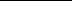 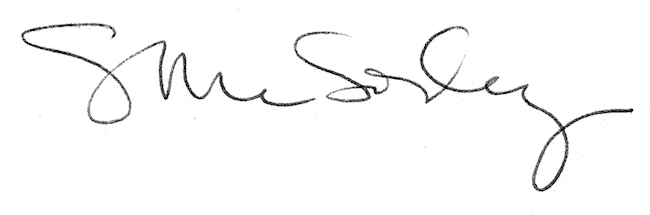 